Программа областного семинарадля педагогов дошкольных образовательных учреждений Саратовской области «Сохранение и стимулирование здоровья детей в практике работы с дошкольниками в ДОУ»Участники семинара:Заместитель председателя СОООО «ПО России», кандидат педагогических наук Цикунов Сергей Юрьевич Члены Правления СОООО «ПО России»Салмова Людмила НиколаевнаВасичкина Валентина НиколаевнаНачальник управления образования администрации Красноармейского муниципального района  Хижняков Алексей АлександровичДиректор МБУ КМЦ системы образования КМР Шишлова Ирина ПавловнаМетодист МБУ КМЦ системы образования КМР Антонюк Елена АлександровнаРуководители ДОУ г.КрасноармейскаРуководители ДОУ муниципальных районов Саратовской областиСаратовское областное отделение общественной организации «Педагогическое общество России»Управление образования администрации Красноармейского муниципального района МБУ КМЦ системы образования Красноармейского муниципального районаМуниципальное бюджетное дошкольное образовательное учреждение «Детский сад  №18 города Красноармейска Саратовской области»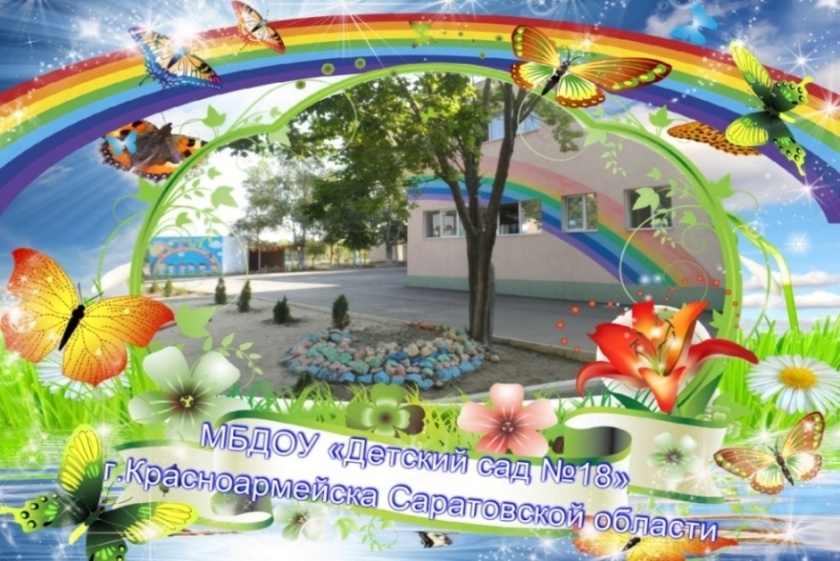 Программа областного семинарадля педагогов дошкольных образовательных учреждений Саратовской области«Сохранение и стимулирование здоровья детей в практике работы с дошкольниками в ДОУ»Дата проведения: 24 ноября 2022 год.Адрес проведения семинара:Саратовская область, г.Красноармейск, 1микрорайон, д.20МБДОУ «Детский сад №18 г. Красноармейска».(проезд автобусом №1 до остановки «Детский сад»)e-mail:detsadraduga14@yandex.ruwww.krasdou18raduga.my1.ruтел.8(84550)2-71-78ВремяМероприятиеМестопроведенияОтветственные09.00- 10.20Блок 1.Организационно-ознакомительныйБлок 1.Организационно-ознакомительныйБлок 1.Организационно-ознакомительный09.00-10.00Регистрацияучастников семинара. Посещение выставки работ по здоровьюсбережению.Рекреация1 этажа.Орг.группа МБДОУ «Детский сад №18 г. Красноармейска».10.00-10.05Приветствие участников областного семинара.Музыкаль-но-спортив-ный зал1 этаж.Глухова Светлана Васильевна,заведующий МБДОУ «Детский сад №18 г.Красноармейска».10.05-10.10Открытие семинара, приветствие участников семинара.Музыкаль-но-спортив-ный зал1 этаж.Цикунов Сергей Юрьевич, заместитель председателя СОООО «Педагогическоеобщество России», кандидат педагогических наук.10.10-10.15Приветствие участников областного семинара.Музыкаль-но-спортив-ный зал1 этаж.Хижняков Алексей Александрович, начальник управления образования администрации Красноармейского муниципального района.10.15-10.20Приветствие воспитанников спортивной секции «Здоровячок» МБДОУ «Детский сад №18г. Красноармейска» (спортивный номер)Музыкаль-но-спортив-ный зал1 этаж.Орг.группа МБДОУ «Детский сад №18 г. Красноармейска».10.20-10.30Блок 2.Учебно-методический блок «Создание эффективных подходов по cохранению и укреплению здоровья воспитанников» Блок 2.Учебно-методический блок «Создание эффективных подходов по cохранению и укреплению здоровья воспитанников» Блок 2.Учебно-методический блок «Создание эффективных подходов по cохранению и укреплению здоровья воспитанников» 10.20-10.30Знакомство  с ДОУ. «Создание условий для гармоничного развития здоровых дошкольников»Музыкаль-но-спортив-ный зал1 этаж.Глухова Светлана Васильевна заведующий МБДОУ «Детский сад №18 г. Красноармейска».10.30-12.30Блок 3. Практический блок. Эстафета педагогического мастерства.«Опыт педагогов по сохранению и стимулированию здоровья дошкольников» «Книга рецептов здоровья»(каждое выступление это страница книги)Блок 3. Практический блок. Эстафета педагогического мастерства.«Опыт педагогов по сохранению и стимулированию здоровья дошкольников» «Книга рецептов здоровья»(каждое выступление это страница книги)Блок 3. Практический блок. Эстафета педагогического мастерства.«Опыт педагогов по сохранению и стимулированию здоровья дошкольников» «Книга рецептов здоровья»(каждое выступление это страница книги)10.30-10.40Введение «Опыт работы ДОУ по сохранению и укреплению здоровья детей»Музыкаль-но-спортив-ный зал1 этаж.Волкова Анна Владимировна, зам. заведующего по ВМР МБДОУ «Детский сад №18г. Красноармейска».10.40-10.551 страница:Видеоролик  «Утренняя гимнастика: роль, виды, формы проведения».Открытый показ «Игровой стретчинг» в младшей группеМузыкаль-но-спортив-ный зал1 этаж.Воротникова Марина Александровна, воспитатель младшей группы МБДОУ «Детский сад №18 г. Красноармейска».10.55-11.102 страница: Видеообзор «Калейдоскоп спортивных и подвижных игр». Музыкаль-но-спортив-ный зал1 этаж.Аржевикина  Татьяна Ивановна, воспитатель подготовительной к школе группы МБДОУ «Детский сад №18 г. Красноармейска».11.10-11.153 страница:«Инновационный  подход  ДОУ к  физическому  воспитанию дошкольников»  Музыкаль-но-спортив-ный зал1 этаж.Лисицкая Эльвира Юрьевна инструктор по физической культуре МБДОУ «Детский сад №18 г. Красноармейска».11.15-11.40Спортивный досуг «Парашют здоровья» подготовительная к школе группаГруппа «Ромашки»1 этаж.Лисицкая Эльвира Юрьевна инструктор по физической культуре МБДОУ «Детский сад №18 г. Красноармейска».11.40-11.504 страница:Видеоролик Родительское сообщество «Здоровые дети»Музыкаль-но-спортив-ный зал1 этаж.Ишина Татьяна Ивановна,воспитатель старшей группы МБДОУ «Детский сад №18 г. Красноармейска».11.50-12.055 страница: «Методическая  кладовая педагога по здоровьюсбережению» (обзор учебно-методических пособий)Музыкаль-но-спортив-ный зал1 этаж.Кречина Антонина Станиславовна, воспитатель подготовительной к школе группы МБДОУ «Детский сад №18 г. Красноармейска».12.05-12.156 страница: «Фитотерапия  и ароматерапия – как направление здоровьесберегающих технологий в ДОУ»Музыкаль-но-спортив-ный зал1 этаж.Мельникова Надия Шифовна, учитель-дефектологМБДОУ «Детский сад №18 г. Красноармейска».12.15-12.307 страница: Видеообзор «Психологическое здоровье дошкольника».Мастер-класс с участниками семинараМузыкаль-но-спортив-ный зал1 этаж.Лисицкая Наталья Юрьевна, педагог-психолог МБДОУ «Детский сад №18 г. Красноармейска».12.30-12.40Блок 4. Опытом делюсь с коллегамиБлок 4. Опытом делюсь с коллегами12.30-12.40Выступление «Ушу – как здоровьеформирующая технология в ДОУ»Музыкаль-но-спортив-ный зал1 этаж.Воробьева Тамара Николаевна заведующий МБДОУ «Детский сад №15 г. Красноармейска».12.40-13.00Блок 5. Обмен мнениями.Блок 5. Обмен мнениями.Блок 5. Обмен мнениями.12.40-13.00Салмова Людмила Николаевна, руководитель секции дошкольного образования СОООО «Педагогическое общество России».Салмова Людмила Николаевна, руководитель секции дошкольного образования СОООО «Педагогическое общество России».Салмова Людмила Николаевна, руководитель секции дошкольного образования СОООО «Педагогическое общество России».12.40-13.00Участники семинара.Участники семинара.Участники семинара.13.00-13.15Блок 6. Подведение итогов работы семинара. Награждения.Блок 6. Подведение итогов работы семинара. Награждения.Блок 6. Подведение итогов работы семинара. Награждения.13.00-13.15Цикунов Сергей Юрьевич, заместитель председателя СОООО «Педагогическое общество России», кандидат педагогических наук.Цикунов Сергей Юрьевич, заместитель председателя СОООО «Педагогическое общество России», кандидат педагогических наук.Цикунов Сергей Юрьевич, заместитель председателя СОООО «Педагогическое общество России», кандидат педагогических наук.13.00-13.15Глухова Светлана Васильевна,заведующий МБДОУ «Детский сад №18 г.Красноармейска».Глухова Светлана Васильевна,заведующий МБДОУ «Детский сад №18 г.Красноармейска».Глухова Светлана Васильевна,заведующий МБДОУ «Детский сад №18 г.Красноармейска».